双机双柜解决方案需求分析传统的基于共享磁盘阵列模式的双机集群系统，通过在两台服务器上运行高可用性软件和共用磁盘阵列来实现。但其有一个明显的缺点，在于存在单点数据故障的可能，即一旦其共享磁盘（磁盘阵列）出现问题，数据安全就得不到保障，整个群集或双机都不可能继续提供核心业务。因而对于核心业务高可用性比较高，并希望随时有数据备份的客户，希望提供双机双柜的解决方案，即：接上2个磁盘阵列，这两个磁盘阵列数据实时一致，一旦其中一个磁盘出现问题，另外的磁盘阵列的数据继续可用，从而保证业务继续可用。随着数据存储市场的竞争激烈，产品性能不断提高，价格下调。用户在有限的投资下就可以购得满意产品，所以双机双柜方案逐渐 被对核心应用系统高可用性要求较高的用户所认可和接受。硬件费用在可控的情况下，压缩高可用性软件费用就成为企业一项棘手的问题，如何选择性价比高，性能满意的软件产品也成了企业首要考虑的问题，易腾数信公司提供的EterneMirrorCluster解决方案完全解决客户关于双机双柜的需求。易腾数信双机双柜解决方案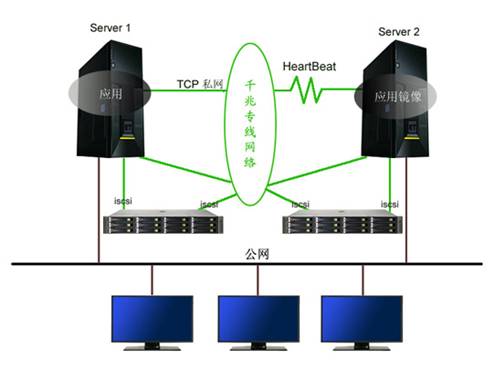 如上图所示，两个磁盘阵列都接上服务器，服务器都装上EterneMirrorCluster软件，每台服务器上都能访问这两个磁盘阵列，利用EterneMirrorCluster镜像功能把这两个磁盘阵列的盘组合为一个EterneDisk盘，形成磁盘对，确保两个盘数据完全一致（类似于RAID1），然后配置相应的业务应用监控，通过EterneMirrorCluster软件提供心跳线监控环境中的资源，包括物理卷、虚拟地址、数据库，程序应用等资源监控和切换工作，保证其业务不间断运行。该系统使用了一套EterneMirrorCluster高可用软件。每台机器需要用单独的一块网卡来承载ISCSI的数据流，另外一块网卡做公网网卡，还有两块网卡是私网连接。解决方案优势   解决了重要数据的存储问题，避免因各种故障（包括：系统损坏、主机硬件故障、数据破坏、文件丢失等）造成的数据丢失或不可用。   采用高性能集群软件，无论是单台的服务器还是磁盘阵列出现故障后，系统均可以实现应用的实时自动接管，实现了真正的无单点故障，确保核心信息系统应访问的不间断运行及在线数据的安全性。   整个EterneMirrorCluster环境维护相当的简单，大大降低了管理成本。   方案整体可靠性高，同时性价比最好，可以大大节省用户整体投资，并降低管理成本。   价格优势，EterneMirrorCluster具有高性价比。